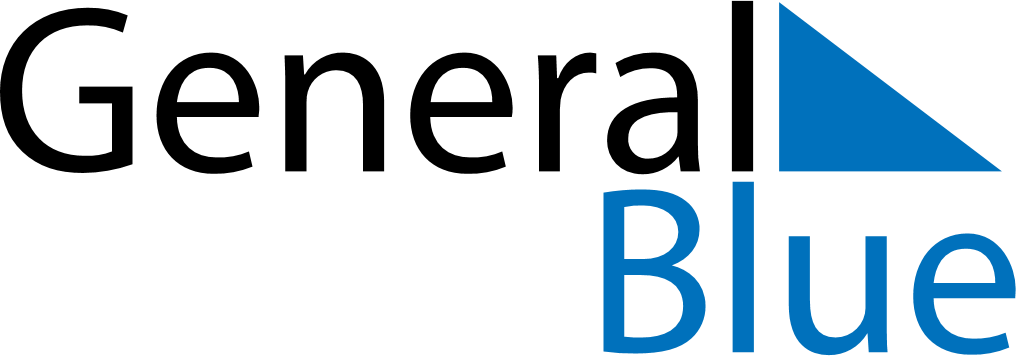 Belarus 2018 HolidaysBelarus 2018 HolidaysDATENAME OF HOLIDAYJanuary 1, 2018MondayNew Year’s DayJanuary 7, 2018SundayChristmas DayMarch 8, 2018ThursdayInternational Women’s DayApril 1, 2018SundayEaster SundayApril 8, 2018SundayOrthodox EasterApril 17, 2018TuesdayCommemoration DayMay 1, 2018TuesdayLabour DayMay 9, 2018WednesdayVictory DayJuly 3, 2018TuesdayIndependence DayNovember 7, 2018WednesdayOctober Revolution DayDecember 25, 2018TuesdayChristmas Day